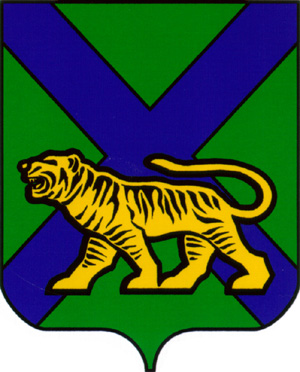 ТЕРРИТОРИАЛЬНАЯ ИЗБИРАТЕЛЬНАЯ КОМИССИЯОЛЬГИНСКОГО РАЙОНАР Е Ш Е Н И Е	Проверив  соблюдение требований Федерального закона «Об основных гарантиях избирательных прав и права на участие в референдуме граждан Российской Федерации», Избирательного кодекса Приморского края к представлению  кандидатом в депутаты муниципального комитета Ольгинского городского поселения четвертого созыва, выдвинутым местным отделением Всероссийской политической партии «ЕДИНАЯ РОССИЯ» Ольгинского муниципального района по многомандатному избирательному округу № 1 Черепановой Ольгой Михайловной,  документов в территориальную избирательную комиссию Ольгинского района, а также достоверность сведений о кандидате, руководствуясь статьями 29, 47, 49 Избирательного кодекса Приморского края территориальная избирательная комиссия Ольгинского районаРЕШИЛА:         1. Зарегистрировать кандидата в депутаты муниципального комитета Ольгинского городского  поселения четвертого созыва по многомандатному избирательному округу №1 Черепанову Ольгу Михайловну, 1964 года рождения,  выдвинутую местным отделением Всероссийской политической партии «ЕДИНАЯ РОССИЯ» Ольгинского муниципального района.2. Выдать Черепановой Ольге Михайловне удостоверение установленного образца.3. Разместить   настоящее решение на  официальных  сайтах Избирательной комиссии Приморского края и Ольгинского муниципального района в разделе   «Территориальная  избирательная  комиссия Ольгинского  района».09. 08.2020 пгт Ольга№1116/142                                                                                    17 часов 20 минутО регистрации кандидата в депутатымуниципального комитета Ольгинскогогородского поселения по многомандатномуизбирательному округу № 1 Черепановой Ольги    Михайловны Председатель  комиссииН.Ф.ГришаковСекретарь комиссииИ.В. Крипан